MINUTESDecember 11, 2023OLDHAM COUNTY BOARD OF EDUCATIONCONCERNConsider Approval of Meeting Minutes. DISCUSSIONThe draft minutes of the November 20, 2023, Regular Board Meeting, are available for review and approval.RECOMMENDATIONApprove the minutes of the following meetings as presented. November 20, 2023 – Regular Board Meeting (1) Suzanne Hundley, Chairperson, (2) Larry Dodson, Board Vice Chair; and (3) Joe Dennis, Board Member, (4) Carly Clem, Board Member (5) Allison Sheffer, Board Member, and Dr. Jason Radford, Superintendent and Secretary to the Board were present.On a motion by , seconded by , and unanimously carried, the Board approved the minutes of the November 20, 2023, Regular Board Meeting. ( , ) 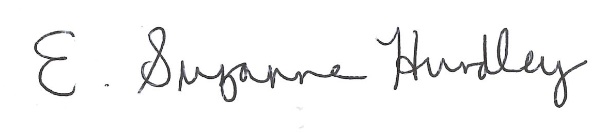 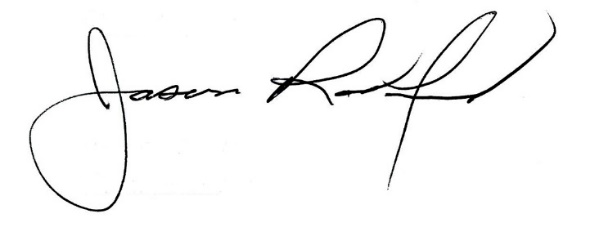 ___________________________________			______________________________Suzanne Hundley, Board Chair				Jason Radford, Superintendent/Secretary